Załącznik nr 3Wzór umowy (proszę wypełnić miejsca wypunktowane z wyjątkiem numeru umowy i  daty jej zawarcia oraz  § 4 ust.3) UMOWA nr …… /…..../Med./…..kupna – sprzedażyZawarta w dniu ………………2017 r. we Wrocławiu pomiędzy:4 Wojskowym Szpitalem Klinicznym z Polikliniką Samodzielnym Publicznym Zakładem Opieki Zdrowotnej, z siedzibą 50-981 Wrocław, ul. Weigla 5, Regon 930090240, NIP 899-22-28-956 zarejestrowanym w Sądzie Rejonowym dla Wrocławia – Fabrycznej, VI Wydział Gospodarczy, nr KRS: 0000016478, reprezentowanym przez: Komendanta - płk lek. Wojciecha TAŃSKIEGOzwanym w treści umowy ZAMAWIAJĄCYM,a ..............................................................................................................................................................................................................................................................................................................Regon …………………., NIP…………….…………(zarejestrowanym w Sądzie ………………………………………………………….. nr KRS ........./wpisanym do centralnej ewidencji działalności gospodarczej CEIDG*)zwanym dalej WYKONAWCĄ, reprezentowanym przez:...............................................Niniejsza umowa jest następstwem przeprowadzonego postępowania o udzielenie zamówienia publicznego, którego wartość nie przekracza 30 000 EURO. Umowę będzie uznawało się za zawartą w dacie wymienionej we wstępie umowy.§ 1Przedmiot umowyZamawiający zamawia a Wykonawca przyjmuje do realizacji sprzedaż i dostawę do miejsca wskazanego przez Zamawiającego dostawę: Elektroda do czasowej stymulacji serca dla Pracowni Hemodynamiki wyszczególnionego/nych w §11 zwany dalej przedmiotem umowy lub towarem.Osoby uprawnione do składania zamówień: Szef Wydziału Zaopatrzenia Medycznego ppłk mgr farm Grzegorz Jędrzejczyk  , tel. 261 660 525, techn. farm. Adam Klekowski  tel. 261 660 528.Wykonawca zobowiązuje się dostarczyć do siedziby Zamawiającego zamówiony pisemnie towar określony w pakiecie nr … własnym środkiem transportu i na własny koszt, w terminie 3 dni od daty otrzymania każdorazowego zamówienia przekazanego telefonicznie na nr tel………………, i potwierdzonego faxem na nr ……………………...Wykonawca zobowiązuje się dostarczyć wraz z pierwszą dostawą w terminie 3 dni od daty otrzymania zamówienia na nr tel. ………………..pełny komplet towaru określony w §13 umowy w pakiecie nr …., z każdego rozmiaru/rodzaju po 1 sztuce, które będą fakturowane dopiero po przeprowadzeniu wszczepu. Odbiór pełnych kompletów nastąpi w siedzibie Zamawiającego. Osobami upoważnionymi do odbioru są – Kierownik Pracowni Hemodynamiki: dr n.med. Artur Telichowski Tel. 261 660 252, Pielęgniarka Koordynująca  Pracowni Hemodynamiki p. Aniela Biniak 261 660 281 oraz wyznaczony pracownik Wydziału Zaopatrzenia Medycznego tel. 261 660 462 ( 468/128). Zamawiający w terminie 3 dni od daty zużycia towaru o którym mowa w ust. 4 poinformuje o tym Wykonawcę pisemnie poprzez przesłanie protokołu wszczepu (za pomocą faksu na numer ……………….. lub drogą elektroniczną na adres …………………. Informacja - protokół wszczepu (wzór protokołu - załącznik nr 2 do SIWZ) zawierać będzie nr historii choroby, ilości i rodzaj i numery seryjny zużytego towaru. Zawiadomienie to będzie stanowić podstawę do wystawienia przez Wykonawcę faktury.Uzupełnienie zużytego towaru o którym mowa w ust. 4 i 5  nastąpi w terminie do 2 dni od daty otrzymania protokołu wszczepu. Odbiór w/w. towaru nastąpi w siedzibie Zamawiającego na podstawie dokumentu PZ.Oprócz oryginału faktury Wykonawca niezwłocznie po zafakturowaniu prześle fakturę w wersji elektronicznej na adres apteka@4wsk.pl, apteka.dostawy@4wsk.pl lub w wersji pisemnej na numer faksu 261 660 463.Przekazanie przedmiotu umowy przez Wykonawcę Zamawiającemu, wymaga każdorazowego potwierdzenia przekazania towaru przez wyznaczonego pracownika Zamawiającego ilości zamówionego towaru (dokument PZ), co będzie podstawą do wystawienia faktury. Wykaz osób upoważnionych do odbioru towaru w przypadku opisanym w ust. 6:mgr farm. Grażyna Wojtczak,dr n. farm. Monika Krzysik,mgr farm. Anna Duszyńska,techn. farm. Stanisława Mazur,techn. farm. Barbara Ziółek,techn. farm. Adam Klekowski,techn. farm. Agnieszka Przybył,techn. farm. Ewa Kępa- Ciszak.Zamawiający ma prawo do składania zamówień bez ograniczeń co do ilości, asortymentu 
i cykliczności dostaw w ramach umowy.Wykonawca zobowiązuje się do elastycznego reagowania na zwiększone lub zmniejszone potrzeby Zamawiającego. Zamawiający zastrzega sobie prawo do sprawdzenia towaru w zakresie jego wad widocznych i złożenia reklamacji ilościowych i jakościowych w terminie 7 dni od daty jego dostarczenia. Towar niekompletny, uszkodzony lub z terminem gwarancji niezgodnym z § 5 ust. 1 Wykonawca zobowiązany jest wymienić na własny koszt w terminie 3 dni od daty powiadomienia go o zastrzeżeniach drogą telefoniczną pod nr ………………. i fax ……………………Zamawiający składa reklamacje drogą telefoniczną podając numer faktury i potwierdza je faxem z tego dnia. Jeżeli Wykonawca nie wymieni zareklamowanego towaru w terminie określonym w ust. 11 to jest zobowiązany wystawić w terminie 3 dni fakturę korygującą. Zgodnie z ustawą z dnia 20 maja 2010 r. o wyrobach medycznych (Dz. U. z 2015r. poz. 876 z późn. zm.), Zamawiający żąda oświadczenia Wykonawcy, że będzie posiadał aktualne i ważne przez cały okres trwania umowy dopuszczenia do obrotu na każdy oferowany produkt (w postaci Deklaracji Zgodności wydanej przez producenta, Certyfikatu CE wydanego przez jednostkę notyfikacyjną (jeżeli dotyczy), oraz Formularza Powiadomienia / Zgłoszenia do Prezesa Urzędu). W przypadku Formularza Powiadomienia / Zgłoszenia do Rejestru Wyrobów Medycznych Wykonawca zobowiązany jest, aby złożony dokument potwierdzony był przez Urząd Rejestracji Produktów Leczniczych Wyrobów Medycznych i Produktów Biobójczych na złożonym do urzędu formularzu lub w przypadku nadania dokumentacji przesyłką listową lub kurierską – takie potwierdzenie stanowi dowód nadania.Dokumenty, o których mowa wyżej Wykonawca dostarczy w terminie 3 dni od wezwania drogą telefoniczną pod rygorem możliwości naliczania kar umownych i możliwości odstąpienia od umowy z przyczyn leżących po stronie WykonawcyWykonawca zobowiązany jest do informowania  Apteki Szpitalnej drogą telefoniczną lub faxem z 14-dniowym wyprzedzeniem o spodziewanych brakach produkcyjnych przedmiotu umowy i o wygaśnięciu ważności dokumentów dopuszczających do obrotu oraz zagwarantowania w związku z tym realizacji zwiększonych zamówień wynikających z niniejszej umowy zabezpieczającej prawidłowe funkcjonowanie oddziałów szpitalnych.  Wykonawca zobowiązany jest do odbioru po upływie okresu trwania umowy pozostałego w siedzibie Zamawiającego towaru zamówionego zgodnie z § 1 ust. 4 i 6. Odbiór nastąpi w siedzibie Zamawiającego i zostanie potwierdzony protokołem odbioru (wzór protokołu - załącznik nr 3 do SIWZ) w obecności Ordynatora Klinicznego Oddziału Okulistycznego: ppłk dr n.med. Robert Leszek, Pielęgniarki Oddziałowej Klinicznego Oddziału Okulistycznego p. Jolanta Jasińska 261 660 350 oraz wyznaczonego pracownika Wydziału Zaopatrzenia Medycznego.Wykonawca zobowiązuje się nie korzystać z prawa do wstrzymywania dostaw na podstawie art. 552 k.c. lub jakiegokolwiek innego tytułu prawnego.§ 2Prawo opcjiWykonawcy nie przysługuje względem Zamawiającego jakiekolwiek roszczenia z tytułu niezrealizowania pełnej ilości przedmiotu zamówienia. Niezrealizowana część umowy nie będzie większa niż 50% ceny brutto pakietu. Zamówienie gwarantowane wynosi 50% ceny brutto pakietu. Jeżeli Zamawiający skorzysta z prawa opcji Wykonawca zobowiązuje się umożliwić Zamawiającemu zakup dodatkowych ilości towaru na takich samych zasadach jak dostawy objęte zamówieniem gwarantowanym.Zamawiający zastrzega, że część zamówienia określona jako prawo opcji jest uprawnieniem, a nie zobowiązaniem Zamawiającego. Zamawiający może nie skorzystać z opcji w przypadku braku rzeczywistych potrzeb przedmiotu umowy, bądź braku środków finansowych na ten cel.Skorzystanie z prawa opcji nie wymaga aneksowania przedmiotowej umowy. Pisemna forma powiadomienia Wykonawcy o skorzystaniu z prawa opcji przez Zamawiającego, jest wiążąca dla Wykonawcy w zakresie realizacji wszystkich warunków określonych w niniejszej umowie dla zakupu realizowanego w ramach opcji. W przypadku skorzystania przez Zamawiającego z prawa opcji postanowienia niniejszej umowy obowiązują odpowiednio. W przypadku niezrealizowania w okresie obowiązywania umowy całej wartości brutto zamówienia, na żądanie Zamawiającego Wykonawca będzie zobowiązany do podpisania aneksu przedłużającego okres obowiązywania umowy maksymalnie o dalsze 36 miesięcy.§ 3DostawaRyzyko przypadkowej utraty lub uszkodzenia towaru przechodzi na Zamawiającego z chwilą dostarczenia go do miejsca wskazanego w §1 ust. 3 – 4 oraz ust. 6 i ust. 8 umowy i przejęcia go przez Zamawiającego. Wykonawca na swój koszt ubezpiecza dostawę na okres do momentu dokonania odbioru przez Zamawiającego.Wykonawca realizuje przedmiot zamówienia własnymi siłami. Powierzenie wykonania części przedmiotu zamówienia innym dostawcom wymaga uprzedniej pisemnej zgody Zamawiającego, jeżeli jednak Wykonawca zleci wykonania niektórych czynności innym podmiotom (chociażby za zgodą Zamawiającego) to ponosi on pełną odpowiedzialność za działania innych dostawców, którym powierzył wykonanie przedmiotu umowy.§ 4Warunki płatnościZamawiający za dostarczony i odebrany towar zapłaci Wykonawcy cenę obliczoną zgodnie z cennikiem podanym w §13 umowy.Zapłata za przedmiot zamówienia nastąpi na podstawie wystawionej faktury po przekazaniu towaru wg § 1 ust. 8, po wszczepie wg § 1 ust. 5 w terminie 60 dni  od daty przyjęcia przez Zamawiającego prawidłowo wystawionej faktury. Przelew na konto wskazane na fakturze. Wykonawca zobowiązany jest umieścić datę zamówienia na fakturze VAT.Łączna wartość netto umowy wynosi: ………………. zł (słownie: ………………………...), łączna cena brutto (wartość netto powiększona o podatek VAT naliczony zgodnie z obowiązującymi przepisami) wynosi : …………………..zł (słownie: ……………………, 00/100).Cena, o której mowa w ust. 3 obejmuje koszt przedmiotu umowy oraz wszelkie koszty związane z wykonaniem zamówienia, w tym w szczególności koszt gwarancjiUrzędowa zmiana stawki podatku VAT nie wymaga zmiany umowy. Wykonawca gwarantuje, że wartości netto nie wzrosną przez okres trwania umowy.Od należności nieuiszczonych w terminie ustalonym przez strony, Wykonawca może na podstawie art. 4 i art. 8 ust. 2 ustawy z dnia 8 marca 2013r. o terminach zapłaty w transakcjach handlowych (Dz. U. z 2016 r. poz. 684), naliczać odsetki ustawowe za zwłokę. Za datę zapłaty strony uznają dzień obciążenia rachunku bankowego Zamawiającego. § 5GwarancjaWykonawca udziela Zamawiającemu gwarancji jakości i trwałości dostarczanego towaru na okres ważności: 12 miesięcy licząc od dnia dostawy do siedziby Zamawiającego i zapewnia, że dostarczony towar będzie wolny od wad, spełniać będzie wszystkie wymagania określone przez Zamawiającego w specyfikacji, przez właściwe przepisy, instytucje oraz będzie najwyższej jakości.Wykonawca przyjmuje na siebie obowiązek wymiany towaru na nowy w przypadku ujawnienia się wady w terminie ważności.W ramach gwarancji Wykonawca zobowiązany jest wymienić zakwestionowany towar o którym mowa w ust. 2 i § 1 ust. 11 w terminie 3 dni od daty wezwania faxem na numer ……………………...Niniejsza umowa stanowi dokument gwarancyjny w rozumieniu przepisów ustawy z dnia 23 kwietnia 1964 r.- Kodeks Cywilny (Dz. U. z 2016 r. poz. 380 z późn. zm.) dalej „Kodeks cywilny” lub „Kc”.W sprawach nie uregulowanych umową, do gwarancji stosuje się przepisy art. 577 i następnych Kodeksu Cywilnego Do odpowiedzialności dostawcy z tytułu rękojmi w terminie udzielonej ważności stosuje się przepisy Kodeksu Cywilnego. § 6Czas trwania umowyUmowa obowiązuje przez okres 12 miesięcy od daty jej zawarcia lub do czasu wyczerpania wartości umowy w zależności, która z tych przesłanek nastąpi wcześniej.Zamawiający może rozwiązać umowę ze skutkiem natychmiastowym, jeżeli Wykonawca: nie dotrzymuje terminów realizacji dostawy towaru wynikające § 1 ust. 3 i 6 przez dwa kolejne, następujące po sobie terminy dostaw,przekroczy termin, o którym mowa w  § 1 ust. 4 o 3 dni; przekroczy termin o którym mowa w § 6 ust. 3  o 7 dni dokonując łącznie wszystkich wymian gwarancyjnych (przekroczenia terminów reklamacyjnych będą sumowane przez okres trwania umowy),	wykonuje przedmiot zamówienia niezgodnie z zaleceniami producenta urządzeń,wykonuje przedmiot zamówienia w sposób niezgodny z umową lub normami i warunkami prawem określonymi oraz jeżeli nastąpi zmniejszenie finansowania procedury medycznej przez NFZ a procedura ta jest bezpośrednio związana z przedmiotem zamówienia wynikającym z niniejszej umowy.Zamawiający zastrzega sobie prawo do natychmiastowego rozwiązania niniejszej umowy, jeżeli Wykonawca nie dostarczy dokumentów dopuszczających przedmiot zamówienia do obrotu w terminie 3 dni od otrzymania pisemnego wezwania od Zamawiającego. Powyższe może spowodować zastosowanie sankcji zakreślonej w § 8 ust 1 pkt 2.§ 7Wykonanie zastępczeW przypadku, gdy Wykonawca nie dostarczy zamówionych towarów w terminie określonym w § 1 ust. 3 i § 6 ust. 3 niniejszej umowy, Zamawiający zastrzega sobie prawo zakup tego towaru u innych dostawców.W przypadku gdy Zamawiający zapłaci za towar zakupiony w trybie określonym w ust. 1 cenę wyższą niż wynika z cennika zawartego w §11 niniejszej umowy Wykonawca na żądanie Zamawiającego, zwróci mu wynikającą z różnicy kwot cenę w terminie 14 dni od daty wezwania. W przypadku zakupu zastępczego zmniejszeniu ulega cena brutto niniejszej umowy o cenę brutto tego zakupu.Zamawiający zobowiązany jest udokumentować wykonawcy koszt poniesiony na zakup towaru dokonanego w trybie określonym w ust. 1.Cena za towar kupiony w trybie wykonawstwa zastępczego zostanie odjęta od ceny brutto umowy/pakietu. § 8Kary umowneW razie nie wykonania lub nienależytego wykonania umowy Wykonawca zobowiązuje się zapłacić Zamawiającemu karę:w wysokości 0,5% ceny brutto gwarantowanej części pakietu w przypadku opóźnienia w wykonaniu dostawy za każdy dzień opóźnienia licząc od daty upływu terminu określonego w § 1 ust. 3-4, ust. 6  i § 6 ust. 3 do dnia ostatecznego przyjęcia bez zastrzeżeń przez Zamawiającego zamawianego towaru. W przypadku wykonawstwa zastępczego, o którym mowa w § 7, termin ostatecznego przyjęcia będzie oznaczał datę otrzymania towaru od podmiotu, któremu Zamawiający powierzył wykonawstwo zastępcze,w wysokości 5% ceny brutto gwarantowanej wartości pakietu, w przypadku odstąpienia od umowy z przyczyn leżących po stronie Wykonawcy.Zamawiający może dochodzić odszkodowania przewyższającego kary umowne.§ 9Zmiana umowyZmiana umowy może nastąpić za zgodą obu stron w przypadkach ściśle określonych 
w umowie w formie aneksu. Wszystkie wartości netto określone przez Wykonawcę są ustalone na okres obowiązywania umowy i nie wzrosną. Zamawiający dopuszcza zmianę umowy w formie aneksu w przypadku, gdy wartości netto przedmiotu umowy obniżą się, przy czym konsekwencje rachunkowe stosuje się odpowiednio.W przypadku zmiany stawki VAT, zmianie ulegnie kwota podatku VAT i cena (wartość) brutto umowy, a cena (wartość) netto pozostanie niezmienna. Zamawiający będzie realizował zamówienie tylko do wysokości brutto umowy.Wynagrodzenie przysługujące Wykonawcy nie podlega waloryzacji w okresie obowiązywania umowy z zastrzeżeniem ust. 5.W przypadku wydłużenia terminu obowiązywania umowy w trybie przewidzianym w § 2 ust. 2, wynagrodzenie Wykonawcy, o którym mowa w § 4 ust. 3 umowy może w takim przypadku podlegać waloryzacji na pisemny wniosek Wykonawcy skierowany do Zamawiającego wraz z uzasadnieniem konieczności waloryzacji wynagrodzenia oraz szczegółowym wyliczeniem ponoszonych przez Wykonawcę kosztów wykonania zamówienia. W przypadku sporu o zasadność wprowadzenia waloryzacji może zostać wprowadzona waloryzacja sądowa w myśl art. 357 Kc.Zamawiający dopuszcza w formie aneksu zmianę umowy w przypadku zaniechania produkcji przedmiotu umowy lub wprowadzenia przedmiotu umowy nowej generacji. Dostarczony zamiennik/równoważnik musi spełniać co najmniej wszystkie wymagania umowy lub je przewyższać. Przesłanką niezbędną do takiego działania Zamawiającego jest również brak wzrostu wartości netto danego przedmiotu zamówienia w porównaniu 
z wartością przedstawioną w umowie. Ilości zamawianego w ten sposób towaru muszą być tożsame z ilościami wynikającymi z umowy.Zamawiający dopuszcza zmianę umowy w formie aneksu, jeżeli zmiany będą konieczne 
i korzystne dla Zamawiającego. Za zmiany korzystne należy uznać wszelkiego rodzaju nowe postanowienia, które wzmacniają pozycję zamawiającego jako wierzyciela z tytułu świadczenia niepieniężnego (np. wydłużenie okresu rękojmi, skrócenie terminu wykonania zamówienia, obniżenie ceny, podwyższenie kar umownych), oraz te zmiany, które prowadzą do wzmocnienia jego pozycji jako dłużnika z tytułu świadczenia pieniężnego (np. wydłużenie terminu zapłaty).Zmiana siedziby Wykonawcy nie stanowi zmiany treści umowy i nie wymaga aneksu do umowy.Wszelkie zmiany umowy wymagają dla swojej ważności formy pisemnej.§ 10Pozostałe postanowieniaNiniejsza umowa podlega wyłącznie prawu polskiemu. Strony zgodnie wyłączają stosowanie Konwencji Narodów Zjednoczonych o umowach międzynarodowej sprzedaży towarów. W sprawach nie unormowanych umową oraz do wykładni jej postanowień zastosowanie mają przepisy ustawy z ustawy z dnia 29 stycznia 2004 r. Prawo zamówień publicznych (Dz. U. z 2015 r. poz. 2164 z późn. zm.), Kodeksu cywilnego oraz innych obowiązujących aktów prawnych.Integralną częścią umowy jest specyfikacja istotnych warunków zamówienia oraz oferta sporządzona i złożona w postępowaniu przetargowym, z tym, że pierwszeństwo mają postanowienia niniejszej umowy, przy czym oferta i SIWZ, jako sporządzone w jednym egzemplarzu, nie stanowią załącznika i znajdują się u Zamawiającego wraz z całą dokumentacją postępowania, którego wynikiem jest niniejsza umowa.Wykonawca nie może bez pisemnej zgody Zamawiającego przenosić wierzytelności wynikających z umowy niniejszej na osoby trzecie, ani rozporządzać nimi w jakiejkolwiek prawem przewidzianej formie. W szczególności wierzytelność nie może być przedmiotem zabezpieczenia zobowiązań Wykonawcy (np. z tytułu umowy kredytu, pożyczki). Wykonawca nie może również zawrzeć umowy z osobą trzecią o podstawienie w prawa wierzyciela (art. 518 kodeksu cywilnego) umowy poręczenia, przekazu. Art. 54 ust. 5, 6 i 7 ustawy o działalności leczniczej z dnia 15 kwietnia 2011r. (Dz. U. z 2016 r. poz. 1638 z późn. zm.) ma zastosowanie.§ 11Zestawienie asortymentowo-cenoweTreścią §11 w umowie ostatecznej, będzie treść załącznika nr 2 (Zestawienie asortymentowo-cenowe przedmiotu zamówienia) wypełnione przez Wykonawcę 
w ofercie.§ 12Postanowienia końcoweWszelkie spory strony zobowiązują się załatwić w pierwszej kolejności polubownie. Do rozstrzygania sporów Sądowych strony ustalają właściwość Sądu siedziby Zamawiającego.Wykonawca:					      Zamawiający:Załącznik nr 1 do umowy(wzór)DOTYCZY (PRZEKAZANIA) - PROTOKÓŁ PRZEKAZANIA TOWARU / SPRZĘTU MEDYCZNEGO        Miejsce realizacji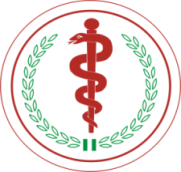 Oddział/Pracownia/Zakład                                    4   Wojskowy  Szpital  Kliniczny z  Polikliniką                      50 – 981  Wrocław, ul. R . Weigla 5Tel./ fax 261 660-……………..------------------------------------------------------------------------Nazwa FirmyPełny adres: kod pocztowy, ulica, numer lokalutel………………...fax………………..fax………………..Proszę o przekazanie sprzętu medycznego nr umowy: ………pełny numer umowy……………….……………………………………………………….Data odbioru sprzętuWykonawca                                                                 	……………………… ………………..									podpis                                                Kierownik Pracowni/ Pielęgniarka koordynująca	         ……………………… ………………..		                                                                          podpisWydział Zaopatrzenia Medycznego                 	                       ………………………………………..						      		           podpisZałącznik  nr 2 do umowy( wzór)DOTYCZY ( ZUŻYCIA ) - PROTOKÓŁ ZUŻYCIA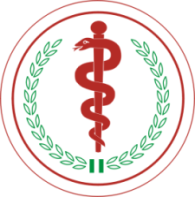 Miejsce realizacjiOddział/Pracownia/Zakład                                    4   Wojskowy  Szpital  Kliniczny z  Polikliniką 50 – 981  Wrocław, ul. R . Weigla 5 Tel./ fax 261 660-……………..------------------------------------------------------------------------Nazwa FirmyPełny adres: kod pocztowy, ulica, numer lokalutel………………...fax………………..Uprzejmie informuję, że dnia…………..został/y zużyty/e  zestaw/y:  Numer historii choroby  Ilość i rodzaj  Numer seryjny wszczepionego sprzętuMiejsce na fiszki (nalepki):                                                                                                  ……………………                   ………………………………………                                                            					    data odbioru sprzętu                            podpisZałącznik  nr 3 do umowy (wzór)DOTYCZY (ODBIORU) - PROTOKÓŁ ODBIORU TOWARU / SPRZĘTU MEDYCZNEGO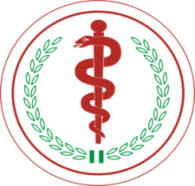 Miejsce realizacjiOddział/Pracownia/Zakład                                    4   Wojskowy  Szpital  Kliniczny z  Polikliniką                      50 – 981  Wrocław, ul. R . Weigla 5tel./ fax 261 660-……………..------------------------------------------------------------------------Nazwa FirmyPełny adres: kod pocztowy, ulica, numer lokalutel………………...fax………………..Proszę o odbiór sprzętu medycznego nr umowy: ………pełny numer umowy……………….……………………………………………………….Data odbioru sprzętuWykonawca                                                                                        ……………………… ………………..									podpis                                                Kierownik Pracowni/ Pielęgniarka koordynująca	         ……………………… ………………..		                                                                                            podpisWydział Zaopatrzenia Medycznego                                      	 ……………………… ………………..						      		           podpisZałącznik nr 4 ..............................................                                                                         ................ dn. .......... (pieczęć adresowa firmy Wykonawcy) OŚWIADCZENIE
Oświadczamy, że zaoferowane w ofercie wyroby medyczne będą posiadały aktualne
i ważne przez cały okres trwania umowy dopuszczenia do obrotu na każdy oferowany produkt (w postaci Deklaracji Zgodności wydanej przez producenta, Certyfikatu CE wydanego przez jednostkę notyfikacyjną (jeżeli dotyczy), Formularz Powiadomienia / Zgłoszenia do Prezesa Urzędu (zgodnie z  art. 58 ustawy z dnia 20.05.2010r. o wyrobach medycznych - Dz. U. Nr 107, poz. 679 z późn. zm.).Na żądanie Zamawiającego, udostępnimy Deklarację Zgodności wydaną przez producenta oraz Certyfikat CE (jeżeli dotyczy) wydany przez jednostkę notyfikacyjną, Formularz Powiadomienia / Zgłoszenia do Prezesa Urzędu (zgodnie z art. 58 ustawy z dnia 20.05.2010r. o wyrobach medycznych - Dz. U. Nr 107, poz. 679 z późn.zm.) w terminie 3 dni od dnia otrzymania pisemnego wezwania pod rygorem odstąpienia od umowy.
……………….…dnia……………                                              ………...............................................................................                                                                                                         (podpis i  pieczęć osób wskazanych w dokumencie                                                                                                      uprawniającym do występowania w obrocie prawny lub                                                                                                                          posiadających pełnomocnictwo)Załącznik nr 5     ..............................................                                            ............... dn. ....................                   (pieczęć adresowa firmy Wykonawcy)  Dot. dostawy: Elektroda do czasowej stymulacji serca dla Pracowni Hemodynamiki Na podstawie art. 26 ust. 2d ustawy z dnia 29 stycznia 2004 r. Prawo zamówień publicznych (tj. Dz.U. z 2015r., poz. 2164) oświadczamy, że należymy / nie należymy do grupy kapitałowej,  o której mowa w art. 24 ust. 1 pkt. 23.W przypadku przynależności do grupy kapitałowej o której mowa w art. 24 ust. 1 pkt. 23, wykonawca może złożyć wraz z oświadczeniem dokumenty bądź informacje potwierdzające, że powiązania z innym wykonawcą nie prowadzą do zakłócenia konkurencji w postępowaniu.
……………….…dnia……………                                              ………...............................................................................                                                                                                                            (podpis i  pieczęć osób wskazanych w dokumencie                                                                                                                        uprawniającym do występowania w obrocie prawny lub                                                                                                                                          posiadających pełnomocnictwo)PAKIET NR …………………….Pełna nazwa sprzętu medycznegoPAKIET NR …………………….Pełna nazwa sprzętu medycznegoPAKIET NR …………………….Pełna nazwa sprzętu medycznegoPAKIET NR …………………….Pełna nazwa sprzętu medycznegoPAKIET NR …………………….Pełna nazwa sprzętu medycznegoPAKIET NR …………………….Pełna nazwa sprzętu medycznegoPAKIET NR …………………….Pełna nazwa sprzętu medycznegoPAKIET NR …………………….Pełna nazwa sprzętu medycznegoPAKIET NR …………………….Pełna nazwa sprzętu medycznegolp.Przedmiot umowyJednostka miaryCena jednostkowa nettoCena jednostkowa bruttoIlość sztuk przyjęta  do Oddziału/ Pracowni zgodnie z zawartą umowąWartość nettoWartość bruttonazwa producenta, numer katalogowy1Pełna nazwa sprzętu medycznego zgodnie z zawartą umowąsztuka2Pełna nazwa sprzętu medycznego zgodnie z zawartą umowąsztuka3Pełna nazwa sprzętu medycznego zgodnie z zawartą umowąsztuka4Pełna nazwa sprzętu medycznego zgodnie z zawartą umowąsztuka(…)(…)(…)(…)(…)(…)(…)(…)(…)RAZEM PAKIET ……….RAZEM PAKIET ……….RAZEM PAKIET ……….RAZEM PAKIET ……….RAZEM PAKIET ……….RAZEM PAKIET ……….PAKIET NR …………………….Pełna nazwa sprzętu medycznegoPAKIET NR …………………….Pełna nazwa sprzętu medycznegoPAKIET NR …………………….Pełna nazwa sprzętu medycznegoPAKIET NR …………………….Pełna nazwa sprzętu medycznegoPAKIET NR …………………….Pełna nazwa sprzętu medycznegoPAKIET NR …………………….Pełna nazwa sprzętu medycznegoPAKIET NR …………………….Pełna nazwa sprzętu medycznegoPAKIET NR …………………….Pełna nazwa sprzętu medycznegoPAKIET NR …………………….Pełna nazwa sprzętu medycznegolp.Przedmiot umowyJednostka miaryCena jednostkowa nettoCena jednostkowa bruttoIlość sztuk przyjęta  do Oddziału/ Pracowni zgodnie z zawartą umowąWartość nettoWartość bruttonazwa producenta, numer katalogowy1Pełna nazwa sprzętu medycznego zgodnie z zawartą umowąsztuka2Pełna nazwa sprzętu medycznego zgodnie z zawartą umowąsztuka3Pełna nazwa sprzętu medycznego zgodnie z zawartą umowąsztuka4Pełna nazwa sprzętu medycznego zgodnie z zawartą umowąsztuka(…)(…)(…)(…)(…)(…)(…)(…)(…)RAZEM PAKIET ……….RAZEM PAKIET ……….RAZEM PAKIET ……….RAZEM PAKIET ……….RAZEM PAKIET ……….RAZEM PAKIET ……….